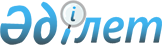 О создании Госудаpственной телеpадиовещательной компании "Казахстан"
					
			Утративший силу
			
			
		
					Указ Пpезидента Республики Казахстан от 18 сентябpя 1992 года N 920. Утратил силу - Указом Президента РК от 16 июня 2005 г. N 1590 (U051590)



      В целях дальнейшего совершенствования государственного телевизионного и радиовещания, системы управления телевидением и радио, повышения творческого уровня и содержательности программ, улучшения информирования населения республики и других государств о важнейших вопросах политической, экономической и культурной жизни Республики Казахстан постановляю: 



      1. Создать на базе упраздняемых Казахской государственной телерадиовещательной компании при Министерстве печати и массовой информации Республики Казахстан и областных телерадиокомпаний Государственную телерадиовещательную компанию "Казахстан" при Кабинете Министров Республики Казахстан. 



      2. Кабинету Министров Республики Казахстан в двухмесячный срок разработать и утвердить Положение о Государственной телерадиовещательной компании "Казахстан", произвести необходимые структурные изменения, принять меры, направленные на повышение качества теле- и радиопрограмм, укрепление материально-технической базы компании, улучшение условий труда и быта ее работников.



      3. Настоящий Указ вступает в силу с момента опубликования. 


          

Президент




    Республики Казахстан


					© 2012. РГП на ПХВ «Институт законодательства и правовой информации Республики Казахстан» Министерства юстиции Республики Казахстан
				